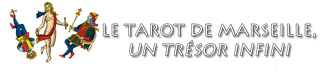 DOSSIER DE CANDIDATUREPour le programme : DEVENEZ COACH-TAROLOGUEMerci de prendre le temps de répondre à TOUTES ces questions Dont les réponses me permettront de mieux vous connaitre Et de pouvoir mieux vous accompagner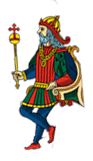 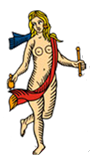 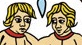 Merci d'avoir répondu à ce questionnaire ! Je vous contacterai par téléphone 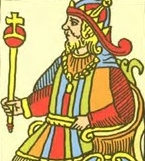 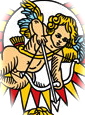 Pour que nous puissions Échanger sur votre ProjetOu bien Pour faire ensemble, Le tour de votre espace membre Vous pouvez m'adressez un email àcontact@letarot-tresorinifini.comPour me donner vos disponibilitésPour un RV, ou me contacter au 05 61 67 85 58Votre Prénom et Nom Votre date de naissanceVotre téléphoneVotre adresse email Éventuellement : Votre pseudo-skypeVotre adresse postale1- Qu'est-ce qui vous motive aujourd'hui Pour suivre ce cursus sur une année ? 2- Qu'est-ce qui vous attire particulièrement dans le Tarot ? 3- Depuis combien de temps vous intéressez-vous au Tarot ? Quelle est votre expérience si vous en avez une ? 4- Avez-vous déjà suivi une ou plusieurs formations sur le Tarot ? 5- Avez-vous lu des livres sur le Tarot ? 6- Avez-vous une pratique de tirage pour d'autres personnes, Si oui, dans quel cadre ? 7- Quelle est actuellement votre situation professionnelle ? 8- Quel est votre cursus de formations et vos acquis ? 9- Avez-vous déjà entrepris une démarche en développement personnel ou de psychothérapie ? 10- Avez-vous un projet particulier concernant le Tarot ? 11- Qu'est-ce que vous voudriez apprendre et acquérir ? 